Чернышок Тамара Александровна, учитель русского языка и литературы МБОУ СОШ №6 х. Комаровконспект урока русского языка в 6 классе «Действительные и страдательные причастия»Тема урока: Действительные и страдательные причастия.Цель  урока: продолжить знакомство с действительными и страдательными  причастиями. Задачи:-  обучающие – научить отличать действительные  причастия от страдательных; суффиксы действительных и страдательных причастий.-     развивающие – развивать устную и письменную речь;- воспитательные – воспитывать внимание учащихся, чувство патриотизма.Оборудование: экран, проектор, компьютер учителя, компьютеры – рабочее место ученика.  Ход урока.Организация класса.Вступительное слово учителяОлимпиада занимает важное место в жизни мирового сообщества. Любое государство считает для себя большой честью проведение олимпийских игр.  В 2014 году зимние олимпийские игры пройдут в России в Сочи. Сегодня я предлагаю  провести  тренировку к Малым  олимпийским играм по русскому языку по теме: «Действительные и страдательные причастия».Сегодня мы будем учиться: - отличать действительные  причастия от страдательных; - отличать суффиксы действительных и страдательных причастий;- развивать устную и письменную речь.III. Словарная работа.Участие в олимпиаде – дело почетное и ответственное, ведь каждый спортсмен представляет, прежде всего, свою страну. Для того, чтобы добиться определенных результатов, нужны ежедневные, многочасовые тренировки. У каждого спортсмена  тренировка начинается с разминки. Мы не будем отходить от этого правила. Проведем словарную разминку.Проверим, знаете ли вы, какие виды спорта включены в зимнюю олимпиаду в Сочи?Название вида спорта запишите в тетрадь. (На экране  проецируются поочередно фотографии с зимними видами спорта. После каждого правильного ответа на вопрос: «Как называется вид спорта?», появляется правильное написание названия этого вида спорта.)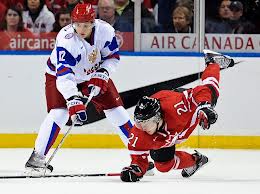 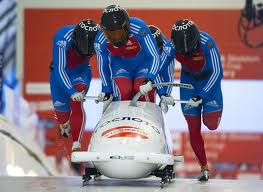 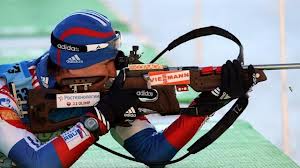 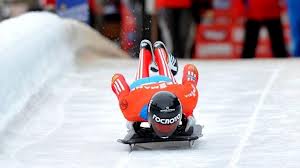 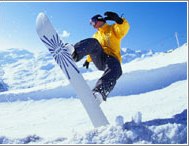 Бобслей, хоккей, скелетон, биатлон, сноубординг.IV. Фронтальный опрос.Вы готовы к тренировке. Приглашаю на бобслейную трассу. (На экране - фрагмент соревнований по бобслею). Главное в бобслее преодолеть трассу за как можно меньший промежуток времени.Сумеете ли вы установить мировой рекорд при ответах на предложенные вопросы? Быстро, не раздумывая, отвечайте на мои вопросы. В целях экономии времени вставать не нужно. (Включаю таймер)Каково грамматическое значение причастия?Обозначает признак предмета по действиюКаковы постоянные признаки причастия?Вид, действительное или страдательное, возвратность, времяКакие времена есть у причастия?Настоящее и прошедшееКакого времени нет?БудущегоКаковы непостоянные признаки причастия?Род, падеж, число- что называется причастным оборотом?На какие две части речи похоже причастие?С одной стороны - прилагательное, с другой - причастие. V. Упражнения по закреплению пройденного материала.   1. Биатлон. (Каждый ученик на своем экране ПК видит слайд со словами разных частей речи. Задача учеников – выбрать из предложенного списка только причастия. При неверном выборе слова– прямоугольник с этим словом меняет цвет (становится красным)                                 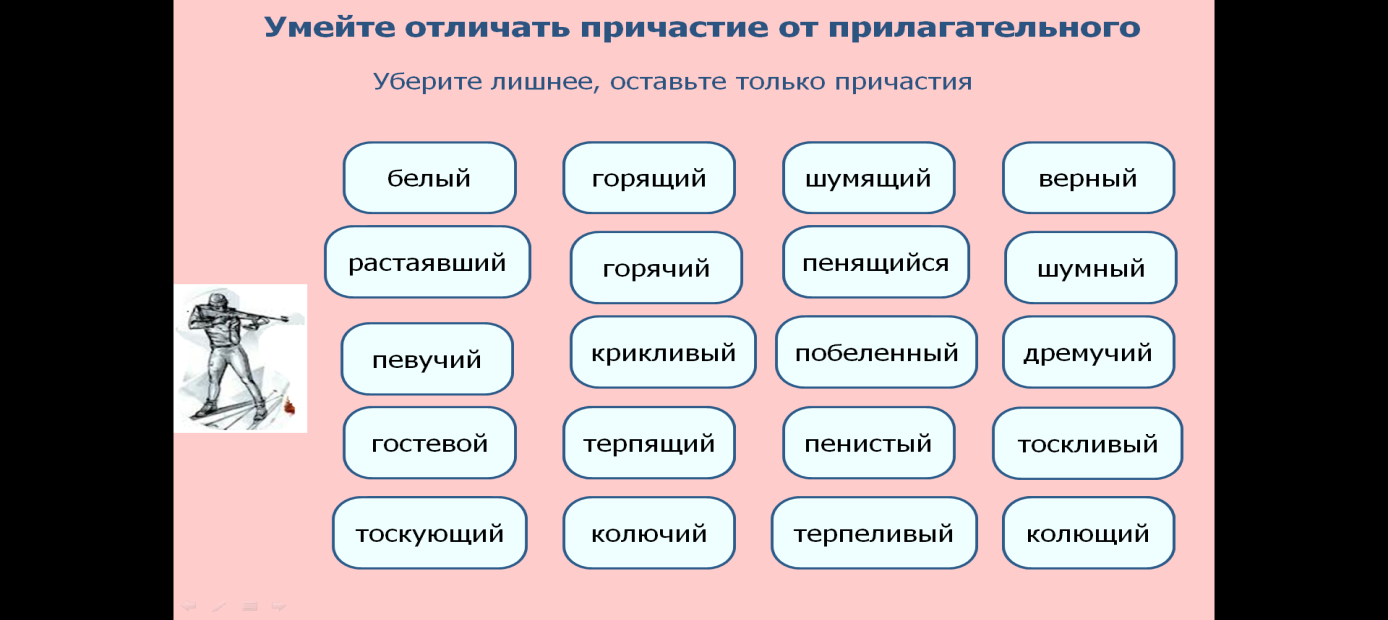 Проверим, насколько у вас зоркий глаз, сможете ли вы стать биатлонистами. Выберите из списка только причастия.По каким признакам вы определили, что перед вами причастие?Тренажер-оnlin. (В тетради необходимо распределить причастия по колонкам).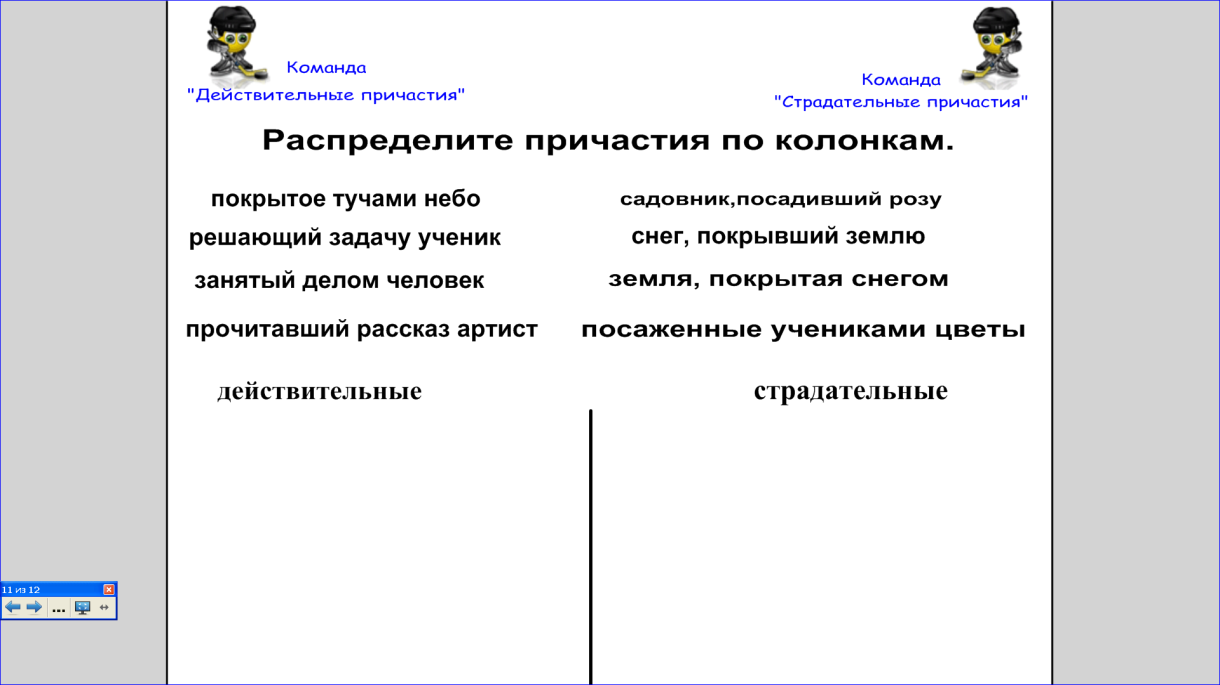 Пока мы усиленно тренировались, на соседней площадке только что закончился хоккейный матч. Если правильно распределите действительные и страдательные причастия, узнаете, с каким счетом он завершился. Составление текста с причастиямиМы очень много тренировались. Как вы думаете, почему же, несмотря на колоссальные затраты сил, энергии, мы любим спорт. Ответ запишите в тетрадь, не забудьте использовать причастия.VI. Подведение итогов урока.Рефлексия. Видеоролик «Мы – будущее российского спорта!» (снят на уроке физической культуры)Д/з. Подготовить рассказ об одном из зимних видов спорта, используя причастия.